Bulletin d’adhésion et d’abonnement à adresser à : 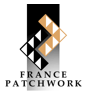 France Patchwork Service abonnementBP 90053 - 57151 MARLY CedexTel. 03 57 28 87 02 secretariat.fp@orange.frModes de paiement : CHÈQUE en euros (banque domiciliée en France uniquement) à l'ordre de France Patchwork. VIREMENT BANCAIRE en précisant votre numéro d’adhérent. Il est indispensable d’envoyer en même temps par courrier postal ou mail votre bulletin d’adhésion (adresse ci-dessus). Association France Patchwork - Virement SEPA : IBAN FR76 3000 4003 6600 0100 2954 582 - Code BIC : BNPAFRPPPAA CARTE BANCAIRE :Date et signature obligatoire : (pour les mineurs, signature des parents obligatoire) Cochez la formule choisie :Seuls les codes 0 et 1 permettent de participer aux activités deFrance PatchworkCochez la formule choisie :Seuls les codes 0 et 1 permettent de participer aux activités deFrance PatchworkFRANCEOUDOM-TOM
   ET UEOUÉTRANGERCode 0Adhésion à l’association France Patchwork - 1 an28 €     ☐30 €         ☐32 €          ☐Code 1Adhésion Association + 4 revues - 1 anAdhésion Association + 8 revues - 2 ans49 €     ☐94 €     ☐64 €         ☐116 €       ☐66 €          ☐126 €        ☐Code 2Abonnement à 4 revues - 1 an (sans adhésion)58 €     ☐69 €         ☐71 €          ☐Code 3Spécial Club ou association 4 revues sans adhésion63 €     ☐74 €         ☐76 €          ☐Nom  et Prénom en lettres capitales : Nom  et Prénom en lettres capitales : Nom  et Prénom en lettres capitales : Nom  et Prénom en lettres capitales : Nom  et Prénom en lettres capitales : Raison sociale :Raison sociale :Appartement, escalier, étage :  Appartement, escalier, étage :  Bâtiment, résidence :Bâtiment, résidence :Numéro et nom de la voie :Numéro et nom de la voie :Complément d'adresse :Complément d'adresse :Code postal et ville :Code postal et ville :Code postal et ville :Code postal et ville :Code postal et ville :Pays : Pays : Pays : Profession :Date de naissance :Tel : Tel : Tel : Portable :Courriel : Date d’expiration :Cryptogramme :